Директору МКОУ «СОШ с.Лесного»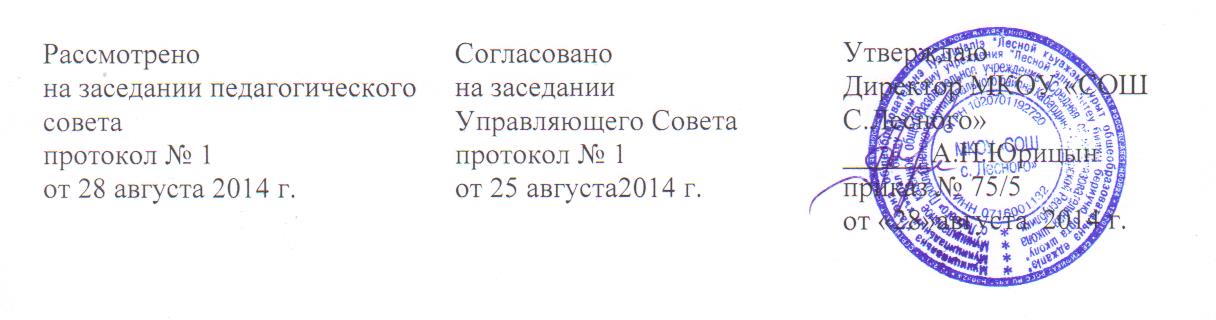 А.Н.ЮрицынуСогласие на обработку персональных данных учащихсяОбработка персональных данных обучающегося осуществляется для соблюдения законов и иных нормативных и правовых актов Российской Федерации в целях воспитания и обучения обучающегося, обеспечения его личной безопасности, контроля качества образования, пользования льготами, предусмотренными законодательством Российской Федерации и локальными актами администрации.Перечень персональных данных обучающегося включает в себя:сведения, содержащиеся в свидетельстве о рождении, паспорте или ином документе, удостоверяющем личность;информация, содержащаяся в личном деле обучающегося;информация, содержащаяся в личном деле обучающегося, лишенного родительского попечения;сведения, содержащиеся в документах воинского учета (при их наличии);информация об успеваемости;информация о состоянии здоровья;документ о месте проживания;иные сведения, необходимые для определения отношений обучения и воспитания.Обработка персональных данных обучающегося осуществляется во время обучения и в течение 75 лет в книге выдачи аттестатов.Даю согласие на обработку персональных данных, включая сбор, систематизацию, накопление, хранение, уточнение (обновление, изменение), использование; передачу органам статистики, органам обязательного медицинского страхования, подразделениям муниципальных органов управления образования, министерству образования КБР, региональному оператору персональных данных, обезличивание, блокирование, уничтожение персональных данных.Обучающийся:Фамилия	Имя	Отчество	Документ. Серия ________ Номер _______ Выдан	Дата выдачи	Адрес проживания	Родитель (законный представитель):Фамилия	Имя	Отчество	Документ. Серия ________ Номер _______ Выдан	Дата выдачи	Адрес проживания	 «    »__________20__г.                       Подпись___________